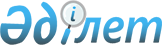 Об утверждении гарантированного государственного норматива сети организаций образования в зависимости от плотности населения и отдаленности населенных пунктовПриказ Министра образования и науки Республики Казахстан от 6 мая 2022 года № 185. Зарегистрирован в Министерстве юстиции Республики Казахстан 11 мая 2022 года № 27968.
      В соответствии с подпунктом 26) статьи 5 Закона Республики Казахстан "Об образовании" ПРИКАЗЫВАЮ:
      Сноска. Преамбула - в редакции приказа Министра просвещения РК от 03.07.2023 № 194 (вводится в действие после дня его первого официального опубликования).


      1. Утвердить прилагаемый гарантированный государственный норматив сети организаций образования в зависимости от плотности населения и отдаленности населенных пунктов.
      2. Комитету дошкольного и среднего образования Министерства образования и науки Республики Казахстан в установленном законодательством Республики Казахстан порядке обеспечить:
      1) государственную регистрацию настоящего приказа в Министерстве юстиции Республики Казахстан;
      2) размещение настоящего приказа на интернет-ресурсе Министерства образования и науки Республики Казахстан после его официального опубликования;
      3) в течение десяти рабочих дней после государственной регистрации настоящего приказа в Министерстве юстиции Республики Казахстан представление в Юридический департамент Министерства образования и науки Республики Казахстан сведений об исполнении мероприятий, предусмотренных подпунктами 1) и 2) настоящего пункта.
      3. Контроль за исполнением настоящего приказа возложить на курирующего вице-министра образования и науки Республики Казахстан.
      4. Настоящий приказ вводится в действие по истечении десяти календарных дней после дня его первого официального опубликования. Гарантированный государственный норматив сети организаций образования
      1. Гарантированный государственный норматив сети организаций образования определен в целях обеспечения гарантированного Конституцией Республики Казахстан и Законом Республики Казахстан "Об образовании" права граждан на бесплатное предшкольное, начальное, основное среднее и общее среднее образование.
      2. В каждом сельском населенном пункте с общей численностью обучающихся и воспитанников:
      1) предшкольного возраста 5 и более человек гарантируется функционирование государственной дошкольной организации, реализующей общеобразовательные учебные программы дошкольного воспитания и обучения;
      2) младшего школьного возраста 5 и более человек гарантируется функционирование государственной организации начального образования;
      3) младшего и среднего школьного возраста 41 и более человек гарантируется функционирование государственной организации основного среднего образования;
      4) младшего, среднего и старшего школьного возраста 81 и более человек гарантируется функционирование государственной организации общего среднего образования.
      3. В городской местности для удовлетворения потребности населения в получении бесплатного предшкольного и среднего образования гарантируется функционирование существующей сети государственных дошкольных организации и организации среднего образования.
      4. Гарантируется функционирование государственных интернатов при общеобразовательных школах при условии наличия 10 и более обучающихся, которые проживают в населенных пунктах, не имеющих соответствующих общеобразовательных школ.
      5. Гарантируется функционирование государственных школ-интернатов, которые открываются при контингенте 150 и более обучающихся, проживающих в населенных пунктах с малой численностью жителей.
      6. Гарантируется функционирование в каждой области:
      1) государственных санаторных школ-интернатов;
      2) государственных специальных организаций образования;
      3) государственных организаций образования для детей с девиантным поведением.
      7. Нормативы, указанные в пункте 2, устанавливаются при отдаленности организаций образования более чем на 3 километра от населенного пункта, где постоянно проживают воспитанники и обучающиеся предшкольного и школьного возраста.
      При наличии между населенными пунктами естественных преград (реки, озера) аналогичные организации образования создаются и при меньшей отдаленности друг от друга.
					© 2012. РГП на ПХВ «Институт законодательства и правовой информации Республики Казахстан» Министерства юстиции Республики Казахстан
				
      Министр образования и наукиРеспублики Казахстан 

А. Аймагамбетов
Приложение к приказу
Министр образования и науки
Республики Казахстан
от 6 мая 2022 года № 185